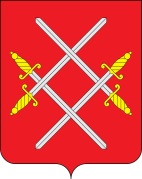 АДМИНИСТРАЦИЯ РУЗСКОГО ГОРОДСКОГО ОКРУГАМОСКОВСКОЙ ОБЛАСТИПОСТАНОВЛЕНИЕ от ________ №_________О внесении изменений в Положение об оплате труда работников муниципальных учреждений культуры Рузского городского округа, утвержденное постановлением Главы Рузского городского округа от 07.02.2018 №419В  соответствии с Постановлением Правительства Московской области от 15.05.2013 г. №323/18 «Об оплате труда работников государственных учреждений Московской области сферы культуры», Законом Московской области от 28.12.2016 г. № 184/2016-ОЗ «Об организации местного самоуправления на территории Рузского муниципального района», Постановлением Правительства Московской области от 17.08.2022 № 858/26 «О внесении изменений в постановление Правительства Московской области от 17.05.2013 № 323/18 «Об оплате труда работников государственных учреждений Московской области сферы культуры», руководствуясь Уставом Рузского городского округа Московской области, Администрация Рузского городского округа постановляет: 	1. Внести в Положение об оплате труда работников муниципальных учреждений культуры Рузского городского округа, утвержденное постановлением Главы Рузского городского округа от 07.02.2018 №419 «Об утверждении Положения об оплате труда работников муниципальных учреждений культуры Рузского городского округа» (далее - Положение) следующие изменения:1.1. Пункт 15 дополнить абзацами следующего содержания:«Доплата к заработной плате работникам учреждений, не осуществляющим трудовую деятельность на условиях внешнего совместительства, устанавливается в размере 10 процентов от среднемесячного дохода от трудовой деятельности на 2023 год в размере 58 576,2 рублей, установленного прогнозом социально-экономического развития Московской области на среднесрочный период 2023-2025 годов, утвержденным постановлением Правительства Московской области от 11.10.2022 № 1092/36 «О прогнозе социально-экономического развития Московской области на среднесрочный период 2023-2025 годов».	2. Опубликовать настоящее постановление в официальном периодическом печатном издании, распространяемом в Рузском городском округе, и разместить на официальном сайте Рузского городского округа Московской области в сети «Интернет».3.  Настоящее постановление вступает в силу на следующий день после дня его официального опубликования и распространяется на правоотношения, возникшие с 01.07.2023, и действует до 01.01.2024.	4. Контроль за исполнением настоящего постановления возложить на Заместителя Главы Администрации Рузского городского округа Московской области Шахбабяна А.А.Глава городского округа                                                             Н.Н. Пархоменко